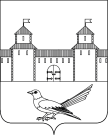 от 25.05.2016 № 752-п О признании утратившими силу постановлений главы муниципального образования Сорочинский район Оренбургской областиНа основании Закона Оренбургской области от 15 декабря 2014 г. N 2824/781-V-03 "Об объединении муниципальных образований Сорочинского района Оренбургской области с городским округом город Сорочинск", в соответствии со статьями 32, 35, 40 Устава муниципального образования Сорочинский городской округ Оренбургской области, администрация Сорочинского городского округа Оренбургской области постановляет:1. Признать утратившими силу следующие постановления главы муниципального образования Сорочинский район Оренбургской области:1.1. постановление главы	муниципального	образования	Сорочинский	район	от № 8-п «Об организации подготовки и проведения мероприятий по гражданской обороне в Сорочинском районе»;1.2. постановление главы	муниципального	образования	Сорочинский	район	от № 9-п «Об организации подготовки населения способом защиты и действием в чрезвычайных ситуациях»;1.3. постановление главы	муниципального	образования	Сорочинский	район	от № 11-п «Об утверждении правил охраны жизни людей на водных объектах в Сорочинском районе»;1.4. постановление	главы	муниципального	образования	Сорочинский	район	от № 3-п «Об утверждении порядка администрирования неналоговых доходов и иных платежей, поступающих в районный бюджет»;1.5. постановление	главы	муниципального	образования	Сорочинский	район	от № 4-п «Об организации управления гражданской обороной на территории Сорочинского района»;1.6. постановление	главы	муниципального	образования	Сорочинский	район	от № 5-п «О порядке сбора и обмена информацией по вопросам защиты населения и территорий от чрезвычайных ситуаций природного и техногенного характера в Сорочинском районе»;1.7. постановление	главы	муниципального	образования	Сорочинский	район	от № 6-п «Об организации обучения населения Сорочинского района мерам пожарной безопасности»;1.8 постановление главы муниципального образования Сорочинский район от № 14-п «Об утверждении административного регламента рассмотрения обращений граждан в органах местного самоуправления муниципального образования Сорочинский район Оренбургской области»;1.9. постановление главы муниципального образования Сорочинский район от № 15-п «Об утверждении Порядка ведения Реестра муниципальных служащих муниципального образования Сорочинский район»;1.10. постановление	главы	муниципального	образования	Сорочинский	район	от № 18-п «О Сорочинском районном звене Оренбургской территориальной подсистемы единой государственной системы предупреждения и ликвидации чрезвычайных ситуаций»;1.11. постановление администрации муниципального образования Сорочинский район от 19.05.2008 № 19-п «Об утверждении примерных программ обучения работающего населения, личного состава нештатных аварийно-спасательных формирований на территории Сорочинского района»;1.12. постановление	главы	муниципального	образования	Сорочинский	район	от № 22-п «О конкурсе на замещение вакантной должности	муниципальной службы в муниципальном образовании Сорочинский район Оренбургской области»;1.13. постановление	главы	муниципального	образования	Сорочинский	район	от № 23-п «Об утверждении Положения о кадровом резерве муниципального образования Сорочинский район Оренбургской области»;1.14. постановление	главы	муниципального	образования	Сорочинский	район	от № 36а-п «О порядке составления проекта районного бюджета Сорочинского района Оренбургской области на очередной финансовый год и плановый период».2. Настоящее постановление вступает в силу после его официального опубликования в информационном бюллетене «Сорочинск официальный» и подлежит размещению на портале муниципального образования Сорочинский городской округ Оренбургской области.Г лава муниципального образования 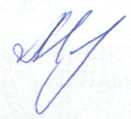 Сорочинский городской округ 								Т.П.МелентьеваРазослано: в дело, ликвидационной комиссии, информационный бюллетень, Ваганов Е.В., государственно-правовому управлению, прокуратуре.Администрация Сорочинского городского округа Оренбургской областиП О С Т А Н О В Л Е Н И Е 